Rocket Transportation LLC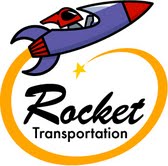 PO BOX 3681Sequim, WA 98382360-683-8087 June 15, 2015To: All ConcernedRE: TC-150684Rocket Transportation respectfully submits the revised Tariff 3 as requested by UTC staff.To comment regarding this submission, please contact the Utlities and Transportation Commission.  This contact may be in person, by telephone, or via the internet.  This contact information is current as of submission, but may change.Washington Utilities and Transportation Commission1300 S Evergreen Park Drive SWOlympia, WA 98504-7250www.utc.wa.gov360-664-1160 Public Number360-664-1234 Records Center Number1-800-562-6150 Consumer Inquiries, comments and informal complaints360-586-1150 Public and Records Center FaxKathy Roman360-697-6258 x700 Direct360-683-3719 FaxMonday thru Friday 8am-5pm PT